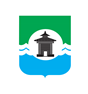 Российская ФедерацияИркутская областьКОНТРОЛЬНО-СЧЁТНЫЙ ОРГАНМуниципального образования «Братский район»ЗАКЛЮЧЕНИЕ № 8по результатам внешней проверки бюджетной отчетности за 2020 год Финансового управления администрации муниципального образования «Братский район»главного распорядителя бюджетных средств, главного администратора доходов бюджетаг. Братск                                                                                                  «30» апреля  2021 года                                                                                                    	Настоящее заключение подготовлено Контрольно-счетным органом муниципального образования «Братский район» по результатам внешней проверки годового отчета об исполнении бюджета Финансового управления Братского района за 2020 год.	Внешняя проверка проведена в рамках полномочий Контрольно-счетного органа муниципального образования «Братский район», установленных:- Федеральным  законом  от 07.02.2011  № 6-ФЗ  «Об   общих   принципах организации и деятельности контрольно-счетных органов субъектов Российской Федерации и муниципальных образований»;- положением о контрольно – счетном органе  муниципального образования «Братский район», утвержденном Решением Думы Братского района от 27.05.2020 №67;- положениями ст. 157, 264.4 Бюджетного кодекса Российской Федерации.Основание для проведения проверки: пункт 1.6 Плана деятельности КСО МО «Братский район» на 2021 год.Цель внешней проверки: установление полноты и достоверности отражения показателей годовой бюджетной отчетности за отчетный финансовый год, ее соответствия требованиям нормативных правовых актов. Объект внешней проверки: Финансовое управление администрации муниципального образования «Братский район».Срок проведения: с 01 апреля по 30 апреля 2021г.Метод проведения: камерально.Предмет внешней проверки: годовой отчет об исполнении бюджета Главного распорядителя бюджетных средств, Главного администратора бюджетных средств – Финансового управления АМО «Братский район» за 2020 год. Иная бюджетная отчетность, сформированная в соответствии с требованиями Инструкции о порядке составления и предоставления годовой, квартальной и месячной отчетности об исполнении бюджетов бюджетной системы Российской Федерации, утвержденной приказом Минфина России от 28.12.2010 года №191н.Вопросы внешней проверки: анализ бюджетной отчетности на соответствие требованиям нормативных правовых актов в части ее состава, содержания и срока представления для проведения внешней проверки; анализ достоверности показателей бюджетной отчетности, оценка взаимосвязанных показателей форм бюджетной отчетности; оценка достоверного представления о финансовом положении экономического субъекта на основании данных бухгалтерской отчетности.Объем средств бюджета, проверенных при проведении контрольного мероприятия: по доходам – 596 490,9 тыс. рублей, по расходам – 422 595,8 тыс. рублей.Ответственными должностными лицами за подготовку и представление бюджетной отчетности за 2020 год являлись начальник финансового управления Администрации МО «Братский район» О.М. Зарубина, начальник отдела бухгалтерского учета исполнения бюджета и сметы – Т.Е. Асипенок.Результаты внешней проверкиОбщие положенияПолное  официальное   наименование:  Финансовое    управление   администрации муниципального образования «Братский район», сокращенное наименование: Финуправление АМО «Братский район». Организационно-правовая форма – муниципальное казенное учреждение. 	Основной вид деятельности по ОКВЭД – 84.11.33 – деятельность органов местного самоуправления муниципальных районов.Финуправление АМО «Братский район» обладает правами юридического лица, имеет самостоятельный баланс, лицевые счета, открытые в Управлении Федерального казначейства по Иркутской области, печать с изображением Государственного герба со своим наименованием, соответствующие штампы, бланки, смету доходов и расходов. Осуществляет свою деятельность на основании Положения о финансовом управлении Администрации муниципального образования «Братский район», утвержденное Решением Думы от 25.12.2015 № 85. Основные цели деятельности финансового управления: формирование, исполнение и осуществление контроля за исполнением районного бюджета, выполнение соответствующих государственных функций, законодательно делегированных муниципальному району. 	Бухгалтерский учет ведет отдел бухгалтерского учета исполнения бюджета и сметы.Финансовое управление АМО «Братский район» по состоянию на 01.01.2021 года имеет два подведомственных учреждения: финансовое управление АМО «Братский район» и муниципальное казенное учреждение «Межведомственная централизованная бухгалтерия Братского района», согласно постановлению Мэра Братского района от 07.12.2020 № 788 «Об утверждении перечня получателей средств бюджета, подведомственных главным распорядителям средств бюджета МО «Братский район».За отчетный период состав участников бюджетного процесса не изменился.	Отчет об исполнении  бюджета  для  подготовки  заключения  на  него  поступил  вКСО МО Братского района в сроки, установленные  пунктом 3 статьи 264.4 Бюджетного кодекса Российской Федерации.  Для проведения внешней проверки годового отчета об исполнении бюджета за 2020 год были предоставлены следующие документы:бюджетная отчетность, согласно пункта 3 статьи. 264.1 БК РФ:- отчет об исполнении бюджета;- баланс исполнения бюджета;- отчет о финансовых результатах деятельности;- отчет о движении денежных средств;- пояснительная записка.	Таким образом, отчет об исполнении бюджета представлен для проведения внешней проверки в полном объеме согласно Бюджетному кодексу Российской Федерации, а также главы 5 Положения о бюджетном процессе в муниципальном образовании «Братский район».Исполнение бюджета по доходам и расходамФинансовое управление администрации МО «Братский район» наделено бюджетными полномочиями главного администратора доходов бюджета муниципального района, администратора источников финансирования дефицита бюджета, главного распорядителя бюджетных средств по разделам классификации расходов бюджета:01 «Общегосударственные вопросы»;07 «Образование»;10 «Социальная политика»;13 «Обслуживание государственного и муниципального долга»;14 «Межбюджетные трансферты общего характера бюджетам бюджетной системы Российской Федерации». Код главы администратора бюджетных средств – 992.Финансовое управление АМО «Братский район», в соответствии со ст.158 БК РФ, как главный распорядитель бюджетных средств самостоятельно составляет, утверждает и ведет бюджетную роспись, распределяет бюджетные ассигнования и лимиты бюджетных обязательств, вносит предложения по формированию и изменению лимитов бюджетных обязательств, исполняет соответствующую часть бюджета.В отчетном году на основании Решений Думы муниципального образования «Братский район», в бюджетную роспись главного распорядителя бюджетных средств вносились изменения. Окончательной редакцией Решения Думы от 28.12.2019  № 144 о бюджете утверждены основные характеристики: по доходам в сумме 596 475,1 тыс. рублей; по расходам – 424 928,5 тыс. рублей. 	Исполнение доходов Финансового управления администрации муниципального образования «Братский район» по коду главного администратора доходов бюджета – 992 составили 596 490,9 тыс. рублей (100,003% от утвержденных назначений), отклонение +15,7 тыс. руб. Данные отражены в ф.0503164 «Сведения об исполнении бюджета» и в таблице №1 по показателям поступлений.                                                                                                                                                    Таблица №1, тыс. руб.  Исполнение по расходам на 01.01.2021 составило 99,45% и сложилось в размере 422 595,8 тыс. рублей при утвержденных бюджетных назначениях 424 928,5 тыс. рублей (в т.ч. ЛБО 424 899,9 тыс.руб.) согласно отчету об исполнении бюджета (ф.0503127).Исполнение расходной части местного бюджета за 2020 год в разрезе разделов бюджетной классификации представлено в таблице № 2.                                        Таблица № 2, тыс. руб.Как видно из таблицы, в полном объеме от утвержденных бюджетных ассигнований исполнены расходы: по разделу 14 «Межбюджетные трансферты общего характера бюджетам бюджетной системы Российской Федерации» – 100% или 320 021,9 тыс. руб., что на 55 647,8 тыс. руб. меньше расходов по данному разделу в 2019 году (375 669,7 тыс. рублей).	Высокий процент исполнения установлен по разделам:01 «Общегосударственные вопросы» 97,5% или 89 289,5 тыс. рублей, что выше исполнения 2019 года на 16,5%;10 «Социальная политика» 99,8% или 11 656,8 тыс. руб., и так же наблюдается увеличение на 12,6% с исполнением 2019 года.Не в полном объеме исполнены утвержденные бюджетные назначения по разделу 07 «Образование» – 83,6%. В 2020 году 10 работников прошли обучение на курсах повышения квалификации на общую сумму 71,9 тыс. руб. Причины отклонений раскрыты в ф.0503164, финансирование осуществлялось по потребности.В целом КСО Братского района считает, что в отчетном периоде бюджет финуправления исполнен с высокими показателями как по расходам (99,45%), так и по доходам (100%).Информация расходной части по видам расходов (КВР) в сравнении с 2018, 2019 годами представлена в таблице.								                    Таблица № 3, тыс. руб.Установлено, что в общей структуре расходов Финансового управления муниципального образования «Братский район» наибольший удельный вес в 2020 году составили расходы по «Межбюджетным трансфертам» – 75,7 %;- на выплату заработной платы с начислениями на нее – 19,6%; - социальное обеспечение и иные выплаты – 2,8%;- закупка товаров, работ и услуг для обеспечения государственных (муниципальных) нужд – 1,5%.Наименьший: обслуживание муниципального долга – 0,4%, иные бюджетные ассигнования –0,004%.По сравнению с 2018 годом, расходы Финансового управления за 2019 год увеличились на 22,6%  – с 379 029,0 тыс. рублей до 464 756,0 тыс. рублей, за 2020 – сокращение расходной части на 9,1% или на 42 160,2 тыс. руб. за счет МБТ.3.Оформление годовой бюджетной отчетности	Годовая отчетность предоставляется в соответствии с Приказом Министерства финансов Российской Федерации от 28 декабря 2010 № 191н «Об утверждении Инструкции о порядке составления и представления годовой, квартальной отчетности об исполнении бюджетов бюджетной системы Российской Федерации» (в ред. Приказов Минфина России от 31.01.2020г. №13н, от 07.04.2020 № 59н, от 12.05.2020 № 88н, от 02.07.2020 № 131н, от 29.10.2020 № 250н, от 16.12.2020 № 311н).	В Контрольно-счетный орган годовой отчет об исполнении бюджета поступил в срок, установленный пунктом 3 статьи 264.4 Бюджетного кодекса Российской Федерации. В составе отчета, для установления полноты и достоверности отражения показателей годовой бюджетной отчетности, оформления форм, таблиц и пояснительной записки к годовой отчетности, предоставлены следующие формы:баланс главного распорядителя, распорядителя, получателя бюджетных средств, главного администратора, администратора источников финансирования дефицита бюджета, главного администратора, администратора доходов бюджета (ф.0503130);справка о наличии имущества и обязательств на забалансовых счетах;справка по заключению счетов бюджетного учета отчетного финансового года (ф.0503110);отчет о финансовых результатах деятельности (ф. 0503121);отчет о движении денежных средств (ф. 0503123);справка по консолидируемым расчетам (ф.0503125);	отчет об исполнении бюджета (ф.0503127);	отчет о принятых бюджетных обязательствах (ф. 0503128);	ф. 0503160 «Пояснительная записка» в составе:- таблица № 3 «Сведения об исполнении текстовых статей решения о бюджете»;- ф. 0503164 «Сведения об исполнении бюджета»;- ф. 0503168 «Сведения о движении нефинансовых активов»;- ф. 0503169 «Сведения по дебиторской и кредиторской задолженности»;- ф. 0503172 «Сведения о государственном (муниципальном) долге, предоставленных бюджетных кредитах»;- ф. 0503175 «Сведения о принятых и неисполненных обязательствах получателя бюджетных средств»;- ф.0503296 «Сведения об исполнении судебных решений по денежным обязательствам».	В соответствии с п.4 Инструкции №191н, отчетность предоставлена на бумажных носителях в сброшюрованном и пронумерованном виде на 96 листах, с оглавлением и сопроводительным письмом. Формы отчетности подписаны соответствующими должностными лицами.	При проверке соответствия и оформления представленных форм требованиям инструкции №191 установлено следующее.	1. В части закрытия года и финансового результата экономического субъекта – соответствие форм 0503130 «Баланс исполнения бюджета» и 0503110 «Справка по заключению счетов бюджетного учета отчетного финансового года».	2. В части «доходов» и «расходов» в сумме итоговых показателей – соблюдено равенство форм 0503121 «Отчет о финансовых результатах деятельности» и 0503110 «Справка по заключению счетов бюджетного учета отчетного финансового года». Установлено соответствие начисленных сумм доходов по каждому КОСГУ в справке 0503110 доходам по соответствующим кодам КОСГУ в отчете 0503121, выборочно соответствие начисленных сумм расходов по каждому коду КОСГУ ф.0503110 начисленным расходам по соответствующим кодам КОСГУ в отчете 0503121 (211, 213,  221, 225, 227).3. Проверкой соблюдения контрольного соотношения между показателями отчета 0503121 и сведений ф. 0503168 по отчетным показателям установлено, что чистое поступление основных средств по стр.320 ф. 0503121 соответствует идентичному показателю ф. 0503168 и согласуется с данными Баланса ф. 0503130 (минус 194,0 тыс. руб.).	4. При сопоставлении идентичных показателей справки по консолидируемым расчетам (ф.0503125) коду счета 1 401 10 151 «Доходы от поступлений от других бюджетов бюджетной системы Российской Федерации» и показателей отчета об исполнении бюджета ф. 0503127 по коду строки 010 «Безвозмездные поступления от других бюджетов бюджетной системы Российской Федерации» установлено соответствие сумм.	5. При анализе форм 0503130 «Баланс главного распорядителя, распорядителя, получателя бюджетных средств, главного администратора, администратора источников финансирования дефицита бюджета, главного администратора, администратора доходов бюджета» и 0503121 «Отчет о финансовых результатах деятельности» установлено: - контрольное соотношение в части чистого поступления основных средств – соблюдено и составляет минус 194 тыс. рублей; - в части чистого поступления материальных запасов – контрольные соотношения выдержаны и составили минус 87,5 тыс. рублей; - в части операций с финансовыми активами и обязательствами данные форм соответствуют взаимосвязанным показателям и равны сумме 168 821,8 тыс. рублей;- в части чистого увеличения задолженности по внутренним долговым обязательствам соблюдено контрольное соотношение – чистое увеличение задолженности по внутренним привлеченным заимствованиям составляют минус 7 269,0  тыс. руб.;- соответствие в части счета 0 401 40 – доходы будущих периодов – 604 068,9 тыс. руб., счета 0 401 60 – резервы предстоящих расходов в сумме 4 223,1 тыс. руб. (в текстовой части пояснительной записки ошибочно указан счет 401.40);- соответствие показателей в части чистого операционного результата – 168 540,3 тыс. рублей. 	6. Показатели ф. 0503127 (стр.200) в части кассовых операций по исполнению бюджетов соответствуют показателям бюджета о движении денежных средств ф. 0503123 (стр.9000) и составляют 422 595,8 тыс. рублей. 	Изменение остатков денежных средств, отраженных в отчете по ф.0503123 (стр.5000) соответствует аналогичному показателю в отчете по ф. 0503127 (стр. 810) и составляет минус 166 626,1 тыс. руб.	7.  Соблюдены контрольные соотношения между показателями ф.0503130 «Баланс главного распорядителя, распорядителя, получателя бюджетных средств, главного администратора, администратора источников финансирования дефицита бюджета, главного администратора, администратора доходов бюджета» и ф. 0503168 «Сведения о движении нефинансовых активов».	8. Анализ показателей, отраженных в форме 0503130 «Баланс исполнения бюджета» по разделам «финансовые активы» и «обязательства», показал соответствие взаимосвязанных показателей формы 0503169 ««Сведения по дебиторской и кредиторской задолженности» по дебиторской и кредиторской задолженности на начало и конец отчетного периода. 	9. Остаток задолженности по государственному (муниципальному) долгу, предоставленных бюджетных кредитах на конец отчетного периода, согласно ф. 0503172 составляет 73 151,9 тыс. рублей, что согласуется со стр. 400 Баланса  ф.050130. Из общей суммы муниципального долга предоставлены кредиты:а) бюджетные – остаток задолженности 58 151,9 тыс. рублей от Министерства финансов Иркутской области:- от 10.09.2013 № 37  остаток задолженности 26 7859,3 тыс. руб., от 12.08.2014 № 29 – 10 052,4 тыс. руб.,  от 29.08.2014 № 39 – 15 616,4 тыс. руб., от 26.11.2014 № 65 – 5 623,8 тыс. руб.;б) от кредитных организаций – 15 000 тыс. рублей (кредит от Московского филиала ПАО «Совкомбанк») от 01.10.2019 № КЛ-2211-КС/00-2211-19.За отчетный период произведена оплата основного долга по всем кредитам в сумме 7 269,0 тыс. рублей.	10.  Показатель неисполненных бюджетных обязательств формы 0503128 (1 980,7 тыс. руб.) не соответствует данным  раздела 1 Сведений ф. 0503175 (1 645 9 тыс. руб.) на 334,8 тыс. руб. по КБК 992011370501S2972111, необходимо пояснение в текстовой части пояснительной записки. Показатель неисполненных принятых денежных обязательств формы 0503128 соответствует показателю раздела 2 ф. 0503175  и составляет 1 576,8 тыс. руб.	При сверке объема кредиторской задолженности с объемом неисполненных принятых денежных обязательств установлено, что показатель гр.12 отчета 0503128 не соответствуют показателю гр.9 Сведений 0503169 на 57,6 тыс. рублей. Причины расхождений раскрыты в разделе 4 «Анализ показателей финансовой отчетности субъекта бюджетной отчетности» Пояснительной записки (ф. 0503160).В разделе 3 ф. 0503128 «Обязательства финансовых годов, следующих за текущим (отчетным) финансовым годом» сумма принятых бюджетных обязательств на плановый период составляет 5 374,9 тыс. рублей, денежных – 1 151,8 тыс. рублей.    Денежные обязательства принимаются по факту появления условий, которые требуют от учреждения выполнить принятые бюджетные обязательства. Основания для принятия: акт выполненных работ, оплата аванса поставщику, товарная накладная, счет-фактура и иные документы, подтверждающие факт возникновения денежных обязательств. Контрольно – счетный орган МО «Братский район» считает, что принятые денежные обязательства на плановый период требуют пояснения в текстовой части формы 0503160.В графе 8 формы не отражены суммы принятых бюджетных обязательств с применением конкурентных способов. В разделе 2 формы 0503160  финансовым управлением дано пояснение, что в отчетном периоде закупка товаров (работ, услуг) проводилась у единственного поставщика, без применения конкурентных способов. При принятии бюджетных обязательств даже при закупке у единственного поставщика, при размещении извещения в ЕИС, должны формироваться обороты по счету 502.17 «Принимаемые обязательства» в корреспонденции с кредитом счетов 502.11 «Принятые обязательства на текущий финансовый год».Раздел 4 «Сведения об экономии бюджетных средств при заключении государственных (муниципальных) контрактов с применением конкурентных способов» формы 0503175 не сформирован ввиду отсутствия сумм экономии, полученной при осуществлении закупки при определении поставщика.  При анализе формы установлено, что учреждением формируются расчеты по отложенным обязательствам, то есть обязательствам предстоящих расходов. При сопоставлении раздела 3 «Обязательства финансовых годов, следующих за текущим (отчетным) финансовым годом» сумма по стр.860 соответствует данным счета 1 401 60 000  «Резервы предстоящих расходов» кредиторской задолженности ф. 0503169 и составляет 4 223,1 тыс. рублей.11. Анализ структуры дебиторской и кредиторской задолженности ф. 0503169 на начало и на конец отчетного периода показал:Дебиторская задолженность, в тыс. руб.Из таблицы видно, объем дебиторской задолженности по состоянию на 01.01.2021 увеличился на 236 533,3 тыс. руб. и составил 604 086,3 тыс. руб.  Наибольший удельный вес почти 100% приходится на расчеты по доходам. По коду счета 1 205 51 000 отражена дебиторская задолженность в сумме 604 068,9 тыс. рублей Министерства финансов Иркутской области, в том числе:по субсидии на выравнивание уровня бюджетной обеспеченности поселений на 2021 и 2022 годы в сумме 428 999,5 тыс. руб.;по субсидии на выплату денежного содержания с начислениями на нее главам, муниципальным служащим органов местного самоуправления муниципальных районов, работникам учреждений, находящимся в ведении органов местного самоуправления муниципальных районов Иркутской области в сумме 175 069,4 тыс. руб.  Установлено уменьшение задолженности по выданным авансам, в рамках заключенных договоров с поставщиками на 26,2 тыс. руб., по платежам в бюджеты на 100%, в связи с возмещением ФСС задолженности по оплате листков временной нетрудоспособности.                       Кредиторская задолженность, в тыс. руб.	Как и по дебиторской задолженности, отмечается рост кредиторской задолженности на 634,3 тыс. руб., в том числе просроченной – на 292,6 тыс. рублей. Наибольший удельный вес 72,6% приходится на задолженность по платежам в бюджет – 2 034,3 тыс. руб., в том числе задолженность по страховым взносам за декабрь – 1 976,7 тыс. рублей, срок оплаты которых приходится на январь 2021 года.  На конец прошлого отчетного периода задолженность составляла 1 999,7 тыс. рублей, увеличение на 34,6 тыс. руб. По просроченной, наоборот, наблюдается сокращение на 309,2 тыс. рублей, на конец года – 57,6 тыс. руб. – пени, начисленные за несвоевременную уплату страховых взносов на страховую и накопительную части трудовой пенсии за 2002-2009 г. В разделе 4 формы 0503160 даны пояснения и возможность списания данной просроченной задолженности.В разрезе расчетов по принятым обязательствам, основную сумму составляют расчеты по счету 302.26 – услуги по сопровождению 1С БГУ в сумме 410,8 тыс. руб.Увеличение задолженности по расчетам с подотчетными лицами обусловлено задолженностью перед работниками учреждений, в связи с компенсацией расходов на оплату стоимости проезда и провоза багажа к месту использования отпуска и обратно.По счету 205  на 01.01.2021 года числятся невыясненные доходы в сумме 14,3 тыс. рублей, зачисленные последним рабочим днем отчетного периода.Форма № 0503160 «Пояснительная записка» составлена в разрезе пяти разделов согласно п. 152 Инструкции 191н, с учетом изменений.	Согласно п.8 Инструкции 191, формы годовой бюджетной отчетности, показатели которых не имеют числового значения, не составлялись и не предоставлялись в составе годовой отчетности. Перечень таких форм указан в текстовой части раздела 5 Пояснительной записки ф. 0503160. Выводы1. Заключение подготовлено Контрольно-счетным органом муниципального образования «Братский район» по результатам внешней проверки годового отчета Финансового управления администрации муниципального образования «Братский район» за 2020 год, проведенной на основании ст. 264.4 БК РФ.	2. Отчет предоставлен в КСО МО «Братский район» в срок, установленный бюджетным законодательством, на бумажных носителях в сброшюрованном и пронумерованном виде, с оглавлением и сопроводительным письмом, в соответствии с требованиями п.4 Инструкции 191н. 	3. В ходе проведения контрольного мероприятия по оценке полноты и достоверности отражения показателей годовой бюджетной отчетности, оформления форм, таблиц и пояснительной записки к годовой отчетности, соответствия взаимосвязанных показателей отчетов, установлено:– бюджетная отчетность по полноте предоставленных форм в полном объеме соответствует требованиям ст.264.1 БК РФ и п. 11.1 Инструкции № 191н «О порядке составления и предоставления годовой, квартальной и месячной отчетности об исполнении бюджетов бюджетной системы РФ»; – в целях составления годовой бюджетной отчетности была проведена инвентаризация активов и обязательств согласно положениям п.7 Инструкции № 191н, п.20 Инструкции № 157н; – отчетность составлена нарастающим итогом с начала года, числовые показатели отражены в рублях с точностью до второго десятичного знака после запятой (п.9 Инструкции №191н);– при выборочной проверке соблюдения контрольных соотношений форм бюджетной отчетности установлено соответствие взаимосвязанных показателей основных форм бюджетной отчетности;– в целях отражения информации в формах отчетности о субъекте бюджетной отчетности их сформировавших, в кодовой зоне после реквизита «дата» согласно аб.14 п.10 Инструкции 191н  указан код субъекта бюджетной отчетности – ГРБС;–  анализ форм 0503169 и 0503128 показал, что  учреждениями ведется учет расчетов по отложенным обязательствам; –  при принятии бюджетных обязательств, с применением конкурентных способов, а также при закупке у единственного поставщика, при размещении извещения в ЕИС, должны формироваться обороты по счету 502.17 «Принимаемые обязательства» в корреспонденции с кредитом счетов 502.11 «Принятые обязательства на текущий финансовый год», данные суммы отражаются в графе 8 формы 0503128.	Годовой отчет финансового управления администрации муниципального образования «Братский район» за 2020 год сформирован с учетом замечаний и рекомендаций КСО Братского района, отраженных в заключение на годовой отчет за 2019 год. Исходя из вышеизложенного, Контрольно-счетный орган МО «Братский район» отмечает, что годовой отчет Финансового управления администрации муниципального образования «Братский район» за 2020 год в целом соответствует требованиям Инструкции 191н, действующему законодательству и является достоверным. Председатель контрольно-счетного органа муниципального образования «Братский район»                                                Е.Н. БеляеваНаименование показателякод  доходовУтверждённые бюджетные назначенияИсполнениенеисполненные назначенияПрочие доходы от компенсации затрат бюджетов муниципальных районов992 11301995050000130218,3219,70Прочие неналоговые доходы бюджетов муниципальных районов (невыясненные поступления)992 11705050050000180014,30Дотации бюджетам муниципальных районов на выравнивание бюджетной обеспеченности992 20215001050000 150132 626,6132 626,60Дотации бюджетам муниципальных районов на поддержку мер по обеспечению  сбалансированности бюджетов992 20215002050000 15080 998,580 998,50Прочие субсидии бюджетам муниципальных районов992 20229999050000150377 953,4377 953,40Межбюджетные трансферты, передаваемые бюджетам муниципальных районов из бюджета поселений на осуществление части полномочий… 992 20240014050000 1504 658,94 658,90Прочие безвозмездные поступления в бюджеты муниципальных районов992 2070503005000015014,4519,450Итого:596 475,1596 490,90Наименование показателяКБКИсполнено в 2019, тыс. руб.Утверждено, тыс. руб.Исполнено в 2020, тыс. руб.Отклонение (гр.5-гр.4) тыс. руб.% исполнения (гр.5/гр.4*100)124567Общегосударственные вопросы 010076 620,591 587,089 289,5-2 297,597,5Обеспечение деятельности финансовых, налоговых и таможенных органов и органов финансового (финансово-бюджетного) надзора010627 303,432 681,031 572,9-1 108,196,6Другие общегосударственные вопросы 011349 317,158 906,057 716,6- 1 189,498,0Образование 070054,886,071,9-14,183,6Профессиональная подготовка, переподготовка и повышение квалификации070554,886,071,9-14,183,6Социальная политика 100010 349,011 677,611 656,8-20,899,8Пенсионное обеспечение100110 349,011 649,011 647,6-1,499,98Социальное обеспечение населения1003028,69,2-19,432,2Обслуживание государственного и муниципального долга 13002 062,01 556,01 555,6-0,499,97Обслуживание государственного внутреннего и муниципального долга 13012 062,01 556,01 555,6-0,499,97Межбюджетные трансферты общего характера бюджетам бюджетной системы Российской Федерации1400375 669,7320 021,9320 021,90100Дотации на выравнивание бюджетной обеспеченности субъектов РФ и муниципальных образований1401323 669,7272 021,9272 021,90100Обслуживание государственного внутреннего и муниципального долга 140252 000,048 000,048 000,00100Итого расходов:х464 756,0424 928,5422 595,899,45НаименованиеКВРИсполнение 2018 год/ удельный вес в структуре расходов %Исполнение 2019 год/ удельный вес в структуре расходов %Исполнение 2020 год/ удельный вес в структуре расходов %Расходы на выплаты персоналу в целях обеспечения выполнения функций государственными (муниципальными) органами, казенными учреждениями, органами управления государственными внебюджетными фондами10054 113,2/ 14,370 381,4/15,182 894,8/        19,6Закупка товаров, работ и услуг для обеспечения государственных (муниципальных) нужд2006 400,8/ 1,76 101,6/1,36 450,6/1,5Социальное обеспечение и иные выплаты населению3009 222,5/2,410 349,0/2,211 656,8/2,8Межбюджетные трансферты500298 239,6/78,7375 669,7/80,8320 021,9/75,7Обслуживание муниципального долга7009 957,3/2,62 062,0/0,51 555,6/0,4Иные бюджетные ассигнования8001 095,6/0,3192,3/0,0416,0/0,004Итого:379 029,0464 756,0422 595,8номер счета бюджетного учетана начало годана начало годана начало годана конец годана конец годана конец годаномер счета бюджетного учетавсегов т.ч. просроченнаяуд.вес, %всегов т.ч. долгосрочнаяуд.вес, %205 расчеты по доходам367 315,2099,94604 068,9297 336,299,99206 расчеты по авансам выданным43,600,0117 ,40208 расчеты с подотчетными лицами0,30000303 расчеты по платежам в бюджеты193,900,0500итого:367 553,00604 086,3297 336,2номер счета бюджетного учетана начало годана начало годана начало годана конец годана конец годана конец годаномер счета бюджетного учетавсегов т.ч. просроченнаяуд.вес, %всегов т.ч. просроченнаяуд.вес, %205 расчеты по доходам14,300,5208 расчеты с подотчетными лицами166,307,7191,9191,96,8209 расчеты по иным доходам0001,400,1302 расчеты по принятым обязательствам1,700,1560,1409,920,0303 расчеты по платежам в бюджеты1 999,7366,892,22 034,357,672,6итого:2 167,7366,82 802,0659,4